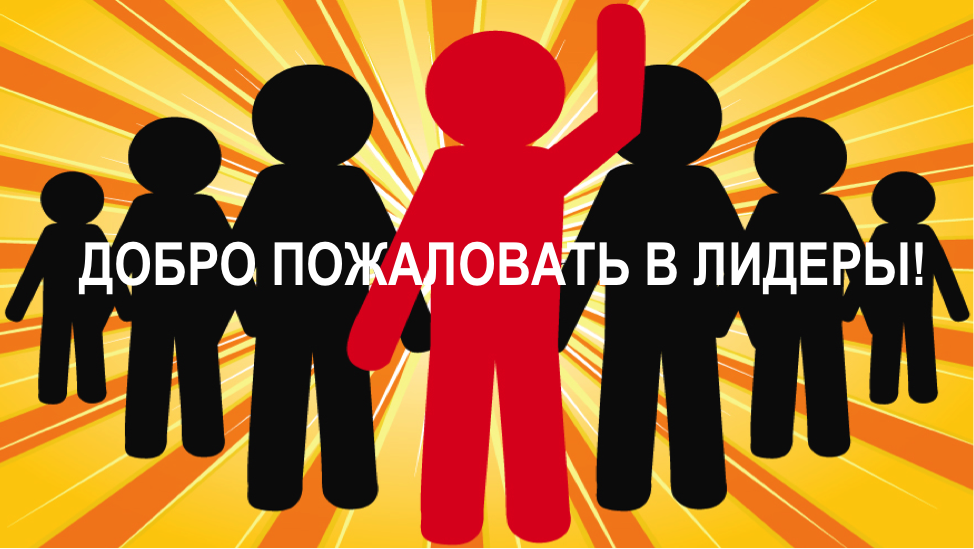 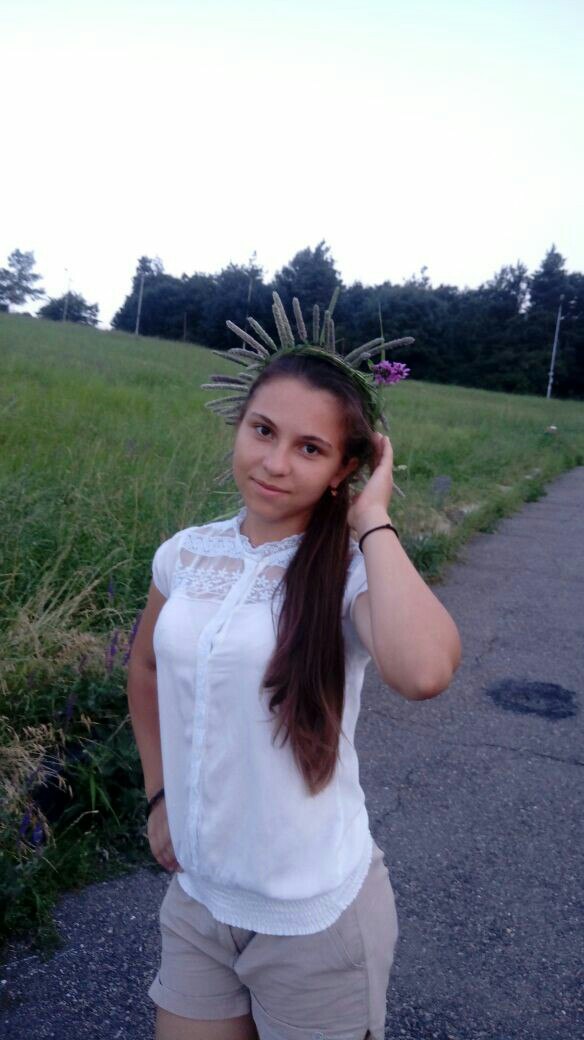 МОШОЙ ВИКТОРИЯ  8 «А» КЛАСС 

Мошой Виктория Юрьевна дата рождения: 5.11.2002. Отличница со 2 - ого класса, была командирам класса. 
Уже восемь лет профессионально занимается танцами. С раннего детства занималась театральным искусством.  
Также, занимается  гиревым спортом. Есть достижения районного и краевого значения. Победитель школьных и муниципальных олимпиад по многим предметам. Участвует почти во всех школьных мероприятиях. 
Мечтает открыть театрально - танцевальный кружок для детей начальной школы. Для школьных мероприятий нужны яркие номера и талантливые дети. Вика думаю, что у нее получится найти таланты и зажечь новые звезды.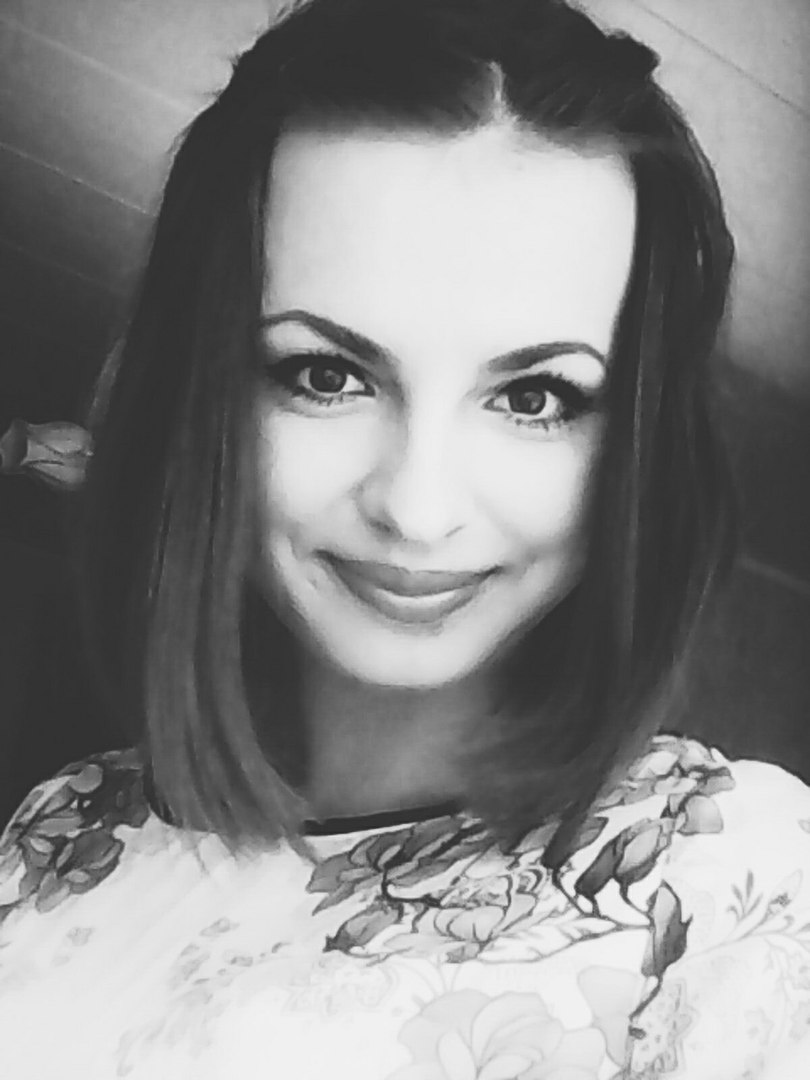 СЕМЕНЕЦ АНЖЕЛА 11 КЛАССЯ,Семенец Анжела Сергеевна, 25.04.2000 года рождения,
увлекаюсь гиревым спортом, вошла в 5-ку лучших гиревиков России. 
Командир класса, всегда участвую во все школьные мероприятия, хорошо учусь. Мечтаю о профессии, учитель начальной школы, хотела бы добавить в школьные мероприятия: вечер у костра (с гитарой, песнями), литературные вечера, осенний балл разнообразить песнями о осени и конкурсами вальса.  Баллотируюсь в лидеры школьного самоуправления, потому что хочу улучшить школьную атмосферу. Когда уйдем из школы, мы будем вспоминать не уроки, а наши школьные мероприятие, наше общение с друзьями.  АНТИНАРКО – это серьёзная тема и как проходят мероприятия не всем нравится. Если подготовить это мероприятие в виде театра или спектакля, рассказать о трагической жизни наркомана или школьника, который заболел страшной болезнью и сожалеет о том, что взял в руки сигарету или шприц, противопоставить в спектакле успешного школьника или человека, который смог справиться с вредными привычками благодаря друзьям и поддержки. Дети с большим удовольствием пришли бы на такое мероприятие. Я хотела бы попробовать поставить такой спектакль. 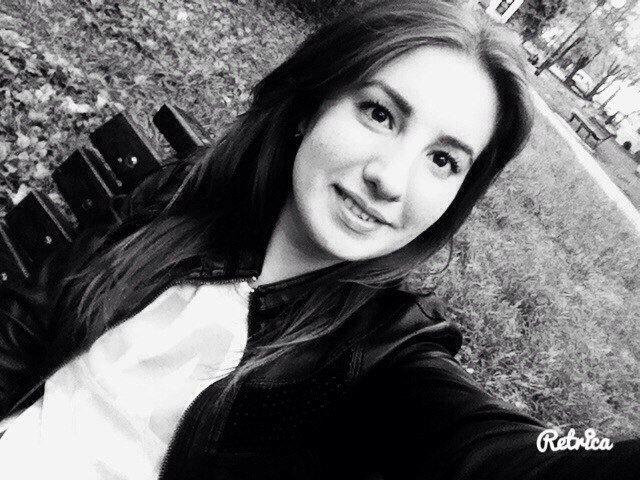 МАХОВА ДАРЬЯ 

Родилась 25.10.1999
Занимаюсь вокалом в ДК станицы Новомышастовской. Выступаю на концертах, мероприятиях Красноармейского района. Призер и победитель многих конкурсов. Предпочтение отдаю народному пению. Также, более 5 лет, пою в школьном хоре. 
Могла бы помогать детям, заниматься вокалом.Дружу со спортом! 
Занимаюсь гиревым спортом имею краевые награды. 
Хотела бы, чтобы в школе организовали гимнастический кружок.
Гиревой спорт – это хорошо, большие мышцы и сила воли, но для девочек было бы лучше заниматься гимнастикой, развивать грацию и пластику.  
Организовать группу детей-волонтеров, которые проводили бы проверки на курение, конкурсы о вреде курения и алкоголя. 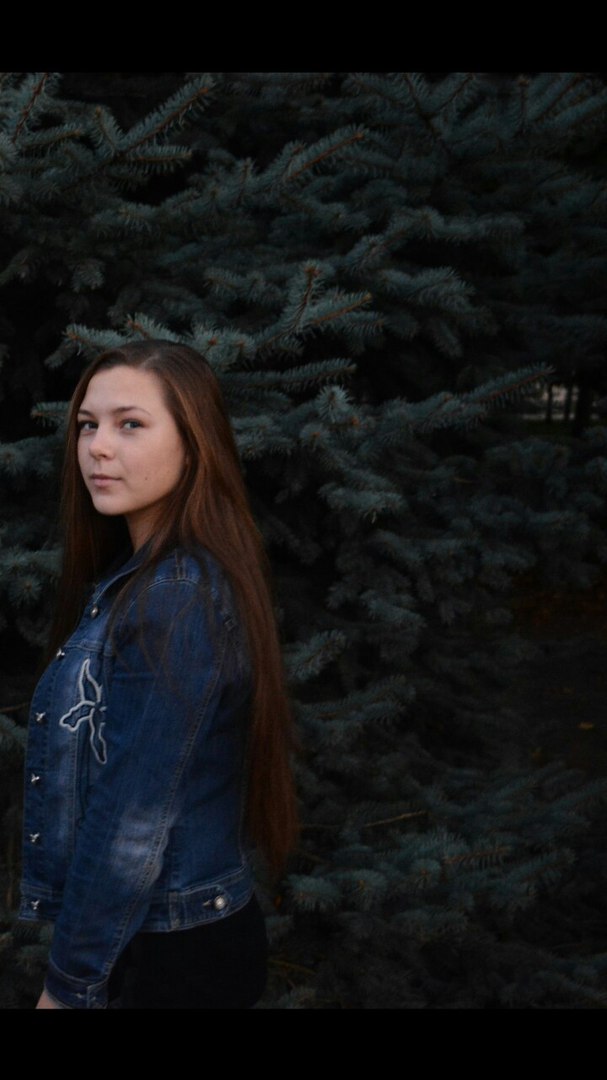 САЗЕНСКАЯ МАРИЯ – 10 класс

Мария, самая активная ученица 10 класса.
 
По итогам голосования школы в 2016-2017 учебном году, была выдвинута на пост лидера школьного самоуправления. 

Оцените работу нашего лидера и проголосуйте за нее еще раз.
Маша отлично учится, общительная, имеет много друзей.ОТДАЙ СВОЙ ГОЛОС НА ВЫБОРАХ 
ЗА КАНДИДАТА В ПРЕЗИДЕНТЫ ОРГАНА УЧЕНИЧЕСКОГО САМОУПРАВЛЕНИЯ 
МБОУ СОШ № 12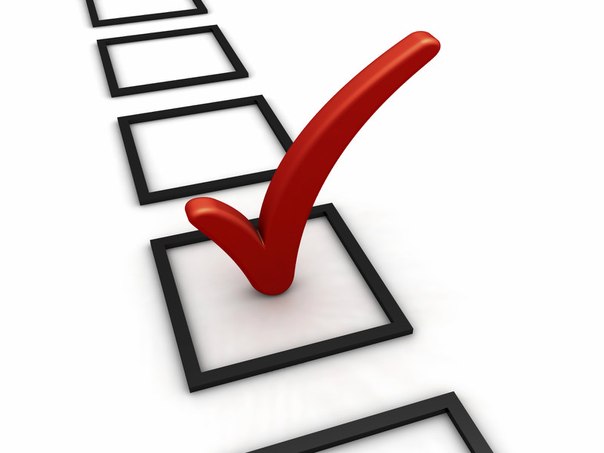 